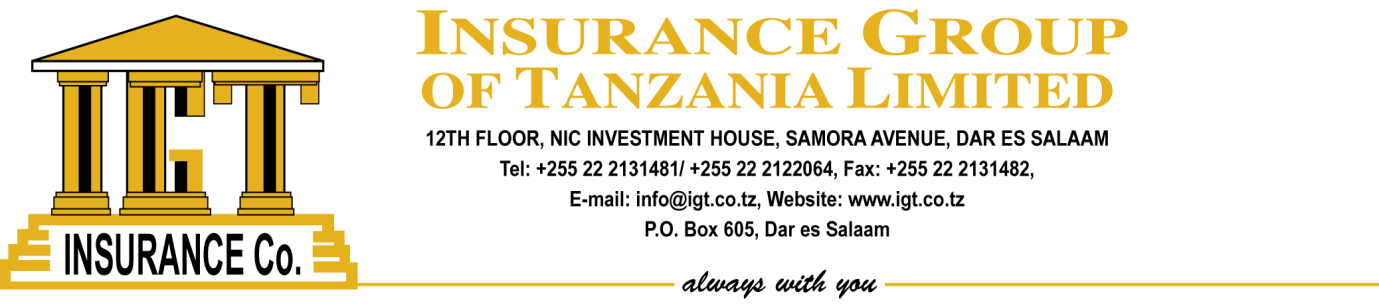 Branch	Bch/Ag. Nos 	Policy No	Agency	C	Order No. 	PROPOSAL FOR FIDELITY GUARANTEE INSURANCE
EMPLOYER'S NAME (in full)	(BLOCK LETTERS)ADDRESS	(BLOCK LETTERS)BUSINESS	Please supply as fully and clearly as possible the following information in regard to the system of supervision and the employees duties and responsibilities9	In what way will monies pass through the hands of employees, i.e by collection, sales or how otherwise?10	(a)	Will employees be required to give printed receipts from a	(a) book with counterfoils?(b)	If so, how often will the counterfoils be examined and	(b) checked?11	Please state your method of payment of the following (i.e. by cheque, cash, retention from collections from customers, or how otherwise)Salaries	(a)Commission( if any)	(b)traveling expenses (if any)	(c)INDOOR STAFF16	Will all bank accounts be in the name of the employer?17	What signatures will be necessary to operate on the bank accounts?18 Where it is necessary to allow an employee to draw cheques for disbursement on his own signature, will a separate bank account be kept which may be replenished from time to time by the employer?19 Will any employee have power to overdraw any bank account or to pledge the employer's credit in any way?20 (a)	How often will you examine the bank pass book and check	(a) the entries against the cash book independently of controlling employee? (b)	Will this examination be made without controlling employee's	(b) foreknowledge?21	(a)	What supervision will be exercised over petty cash	(a) transactions?(b)	How often and by whom will all subsidiary cash books be	(b) checked?22 (a)	If cash payments are made to any employee for wages and/or	(a) commission please state if each total withdrawal for such cashpayments is checked against the total of such payments	(b)	(b)	If so, by whom?23	(a)	Are any employees allowed to make ledger postings?	(a)(b)	If so, what method do you employ to ensure that no cash	(b) receipts are posted to the ledger unless first posted to thecash book?24	(a)	In whose control are National Insurance Cards?	(a)Who authorises payment for National Insurance stamps?	(b)Is payment made by cheque?	(c)What is the maximum value of stamps purchased at any	(d) one time?Are the stamps affixed to cards by someone other than the	(e) person authorising the purchase?25	What is the precise procedure for the payment of wages?OUTDOOR STAFF26 How often will you require employees to send in statements of cash received and to remit money?27 What will be the maximum duration of any journey?28	Are any employees allowed to represent other firms?I/We warrant that all the statements herein are true and that I/We have not withheld or concealed anything affecting the proposed insurance and I/We agree that this Proposal shall be the basis of the contract between me/us and the Company. I/We agree also to accept the Company's applicable to the risk.Date		Signature of employer	1Have you satisfied yourself by enquiry that all of the employeesto be covered are of trustworthy character and correct habits?(N.B. Any references obtained should be forwarded for perusal)2(a)	Have you always been satisfied with the honest and generalconduct of the employees?(a)(b)	Have their accounts always been in proper order?(b)(c)	Are they so now?(c)3(a)	Are any of the employees in your debt?(a)(b)	If so, to what extent?(b)4(a)	Have you sustained any losses through the defalcations ofany employee?(a)(b)	If so, please state to what extent and indicate the method ofdefalcation and steps taken to prevent a recurrence(b)5(a)	Has any employee previously been in your employmentwithout security having been obtained?(a)(b)	If so, why is this insurance now required?(b)6Will any other security be taken for any employee?7(a)	Will your accounts be professionally audited and if so, at whatintervals?(a)(b)	Who are your present auditors?(b)8(a)	Are you at present insured or have you ever proposed forinsurance in respect of fidelity risks?(a)Name of company(b)	If so, has any proposal or renewal ever been (i) declined(b)(i)(ii) withdrawn or (iii) charged an increased rate or subjectedto special restrictions?(ii)(iii)